  Spett.le                                                                                                   Autorità di Sistema Portuale                                                                                                    del Mare di SardegnaMolo Dogana    09123 Cagliari          Oggetto: Incarico di collaudo tecnico – amministrativo e statico, in corso d’opera e finale, per i lavori di realizzazione del distretto della cantieristica nell’avamporto est del Porto Canale – 2° lotto funzionale: opere a mare – importo a base d’asta  € 385.578,25 + cassa previdenziale (4%) + IVA (22%) - CUP D21J14000000007 – CIG 8954944D8DDICHIARAZIONE DI IMPEGNO A COSTITUIRE RTI (art. 48 del D. Lgs. 50/2016)Il sottoscritto……………………………………………….……....…………………………… nato il..…………………… a ………...………………………C.F…….………………………residente a ………………………………………..……………………………………...…...... in qualità di	.…………………………………….……………...………………….………….             del/della...…………………………………………………….………….……..……….………..con sede in ……………………………………………………………………………………..C.F.: ………………………………………………..partita IVA……………….………………EIl sottoscritto……………………………………………….……....……………………………    nato il..…………………… a ………...………………………C.F………………………………residente a ………………………………………..……………………………………...…...... in qualità di	.…………………………………….……………...………………….………….del/della..…………………………………………………….………….……..……….………..con sede in ……………………………………………………………………………………..C.F.: ………………………………………………..partita IVA……………….………………EIl sottoscritto……………………………………………….……....…………………………….nato il..…………………… a ………...………………………C.F……..……………………….residente a ………………………………………..……………………………………...…......in qualità di	.…………………………………….……………...………………….………….del/della..…………………………………………………….………….……..……….……….con sede in ……………………………………………………………………………………..C.F.: ………………………………………………..partita IVA……………….………………Premessoche per la partecipazione all’avviso in oggetto, le parti ritengono opportuna un’organizzazione comune delle attività relative e connesse alle operazioni conseguenti;che, per quanto sopra, le parti intendono partecipare all’avviso in oggetto congiuntamente, impegnandosi, in caso di aggiudicazione dei servizi  predetti, ai sensi e per gli effetti di quanto previsto dall’art. 48 del D.Lgs. 50/2016 e smi, alla costituzione di associazione temporanea di imprese, di tipo:orizzontaleverticalemistoDichiaranoche in caso di aggiudicazione sarà nominato capogruppo: 		________________________________________________________________________________ avrà una percentuale di partecipazione  pari al 	% e si assumerà ai sensi dell’  art. 48, co. 4, del D.Lgs. 50/2016 e s.m.i. le seguenti parti del servizio: ________________________________________________________________________________________________________________________________________________________________che l’impresa mandante:		 avrà una percentuale di partecipazione pari al 	% e si assumerà ai sensi dell’art. 48, co. 4, del D.Lgs. 50/2016 e s.m.i. le seguenti parti del servizio: ________________________________________________________________________________________________________________________________________________________________che l’impresa mandante:		 avrà una percentuale di partecipazione pari al 	% e si assumerà ai sensi dell’art. 48, co. 4, del D.Lgs. 50/2016 e s.m.i. le seguenti parti del servizio: ________________________________________________________________________________________________________________________________________________________________che all’operatore economico  indicato come futuro mandatario verranno conferiti i più ampi poteri sia per la stipula del contratto d’appalto in nome e per conto proprio e delle mandanti, sia per l’espletamento di tutti gli atti dipendenti dall’appalto fino all’estinzione di ogni rapporto con l’Ente appaltante;che eseguiranno le prestazioni nella percentuale corrispondente alla quota di partecipazione al raggruppamento.Data,_________________                                                                                     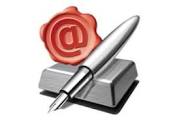 